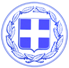 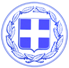                       Κως, 11 Ιουλίου 2017ΔΕΛΤΙΟ ΤΥΠΟΥΘΕΜΑ : “Υπάρχει Τσίπα; Μεταφέρουν άλλους 72 παράνομους μετανάστες από την Ανάφη στην Κω.”Από το Γραφείο Τύπου του Δήμου Κω, εκδόθηκε η ακόλουθη ανακοίνωση:“Πριν από μία εβδομάδα ο Δήμαρχος Κω με επιστολή του προς τον Πρωθυπουργό και τον Αν. Υπουργό Προστασίας του Πολίτη ζήτησε να σταματήσει η μεταφορά παράνομων μεταναστών από άλλα νησιά στην Κω, μια πρακτική που έχει ενταθεί το τελευταίο διάστημα και μάλιστα εν μέσω της τουριστικής περιόδου.Η απάντηση ήρθε σήμερα με τη μεταφορά 72 παράνομων μεταναστών από την Ανάφη στην Κω!Είναι σαφές ότι για κάποιους δεν υπάρχει τσίπα!Λειτουργούν με αυταρχισμό και εκδικητικά απέναντι στην Κω και δεν είναι η πρώτη φορά.Το νησί που δεν έσκυψε το κεφάλι και αντέδρασε στη δημιουργία hot spot και κλειστού προαναχωρησιακού κέντρου, πρέπει να τιμωρηθεί.Δεν υπολογίζουν ούτε τον τουρισμό μας αλλά ούτε και τη μεγάλη προσπάθεια που κάναμε για να αποκαταστήσουμε την εικόνα του νησιού ως τουριστικού προορισμού.Με αυθαίρετο και εκδικητικό τρόπο για ένα νησί που αποτελεί τον τρίτο κορυφαίο τουριστικό προορισμό, εγκλωβίζουν στο νησί μας εκατοντάδες ανθρώπους αδιαφορώντας για τις συνέπειες αλλά και τους κινδύνους για τη δημόσια τάξη και ασφάλεια αλλά και για τη δημόσια υγεία.”Γραφείο Τύπου Δήμου Κω